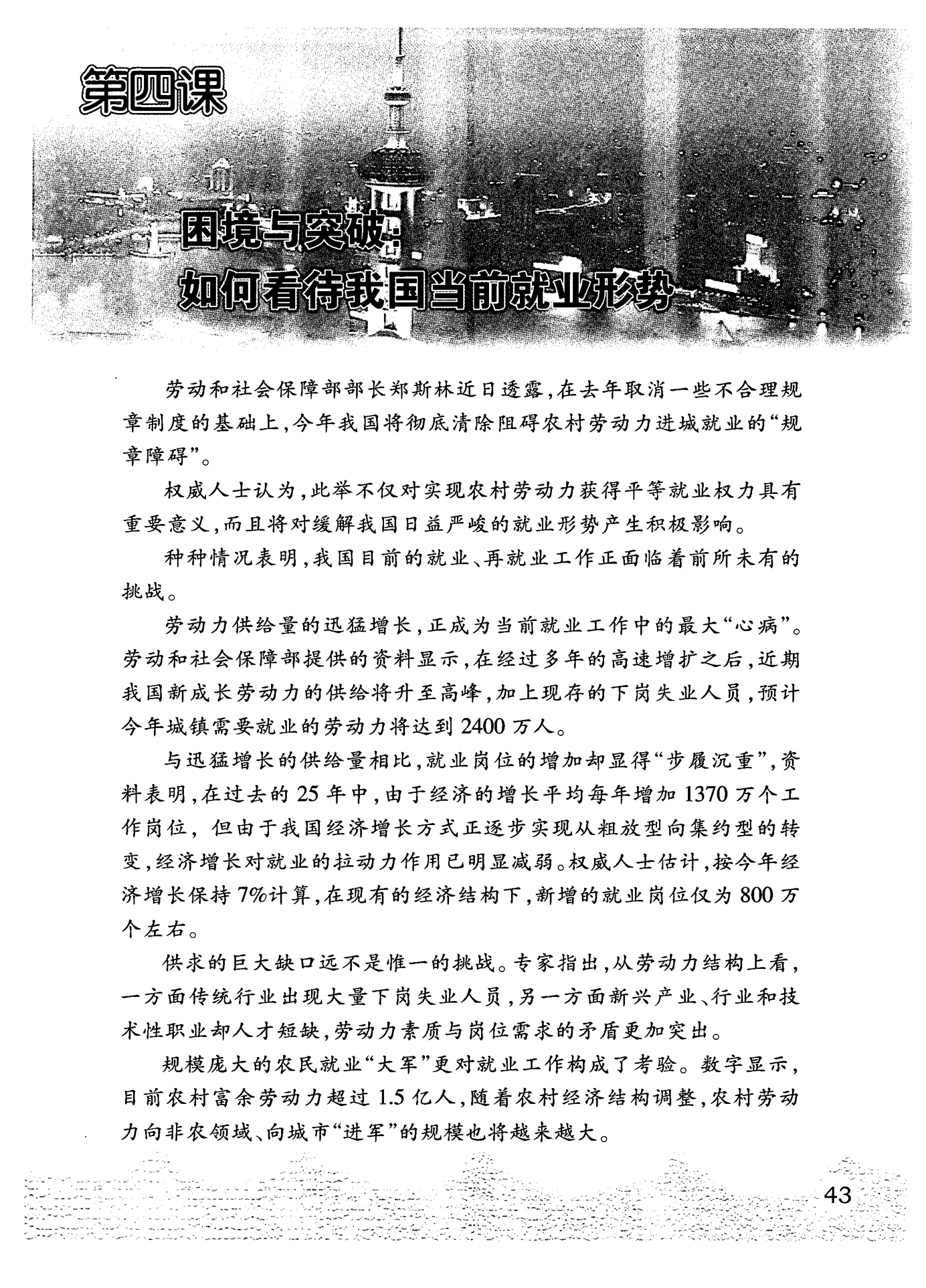 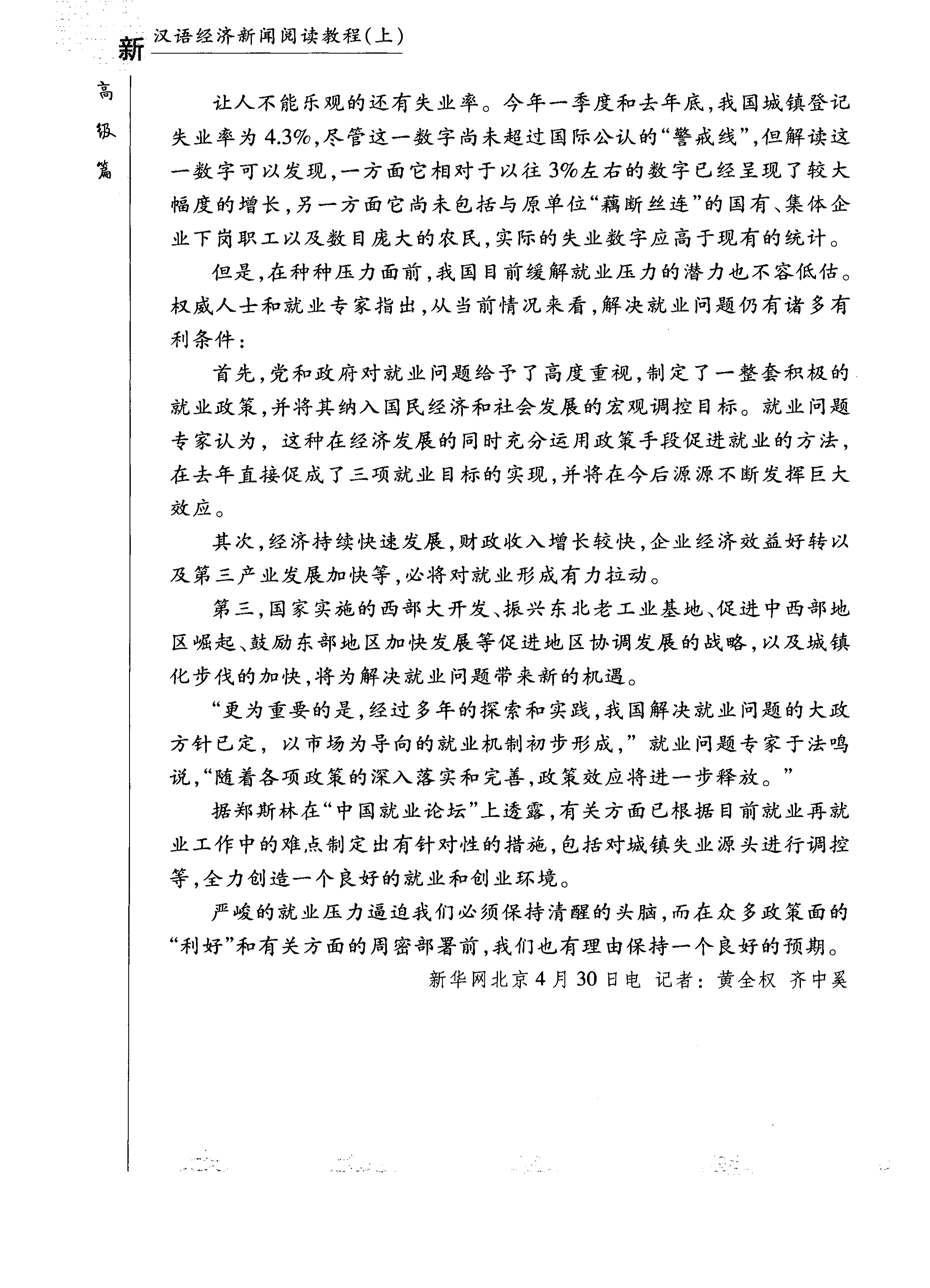 � 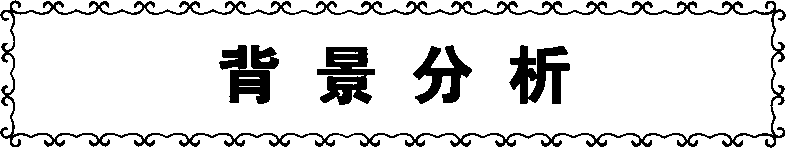 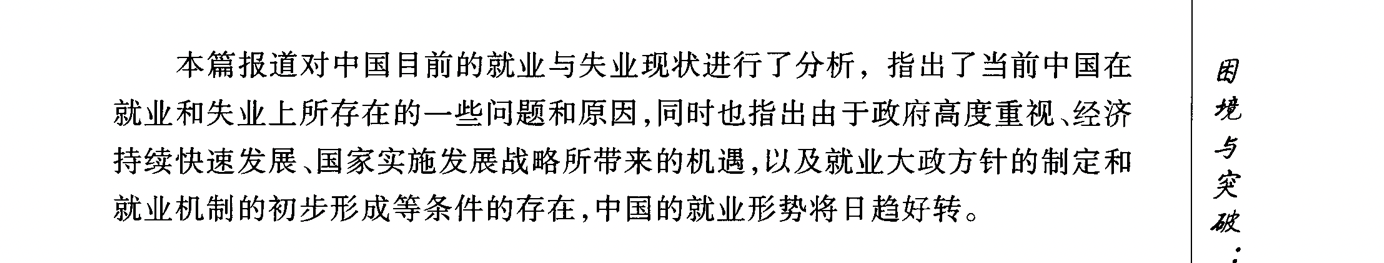 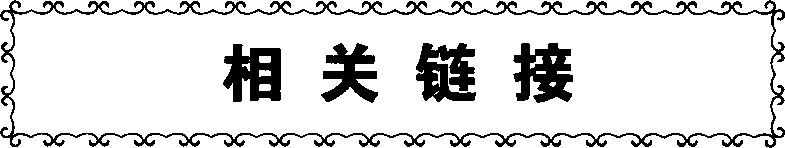 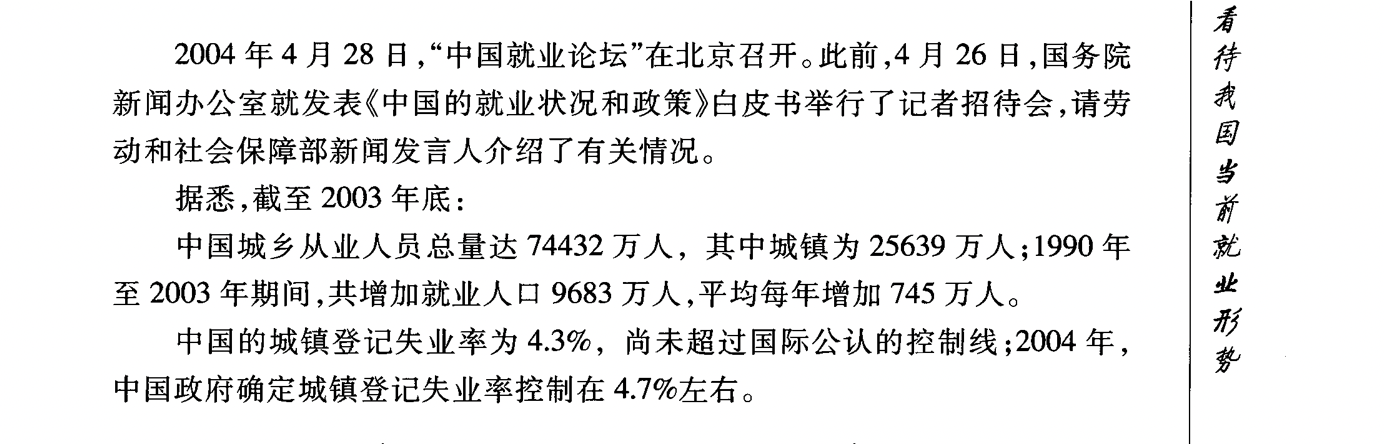 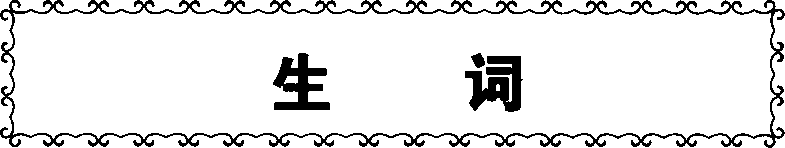 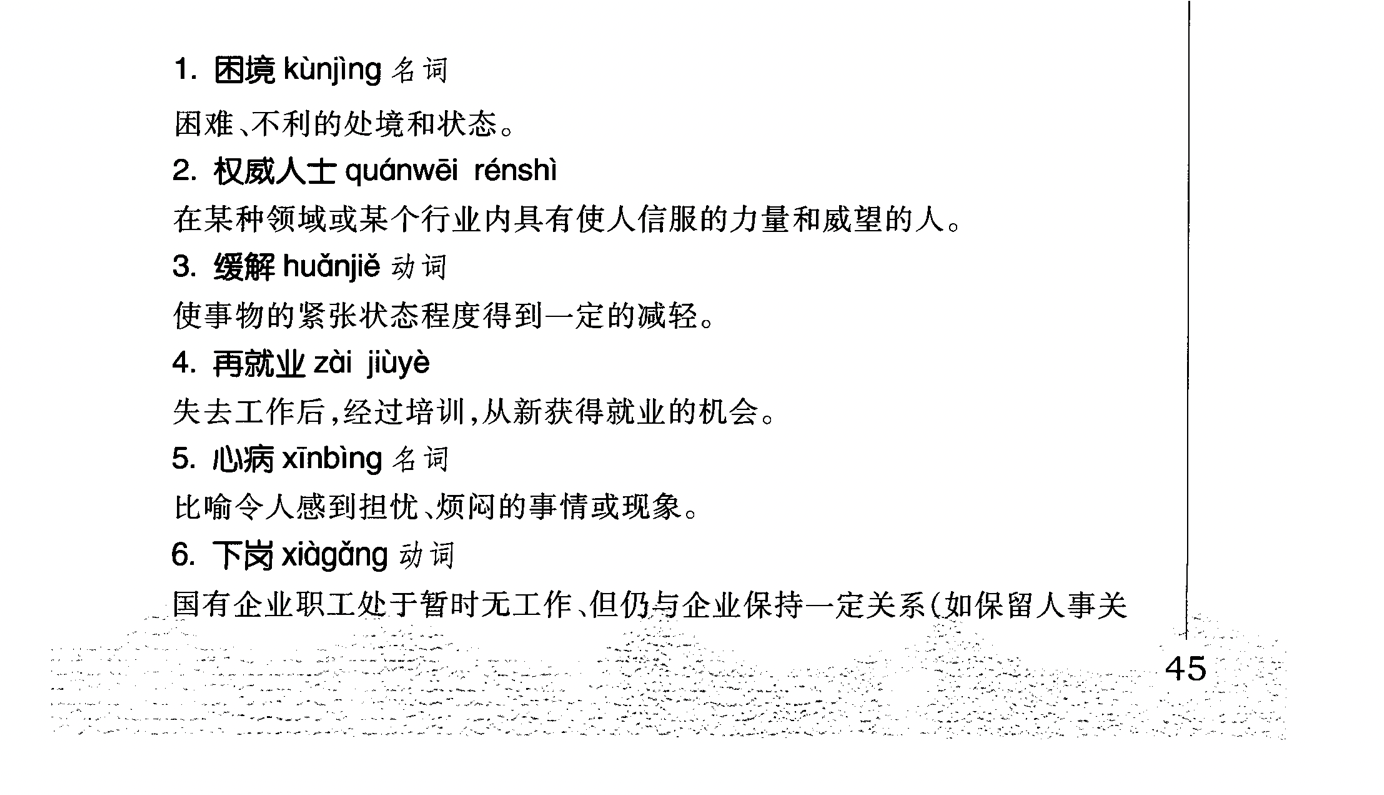 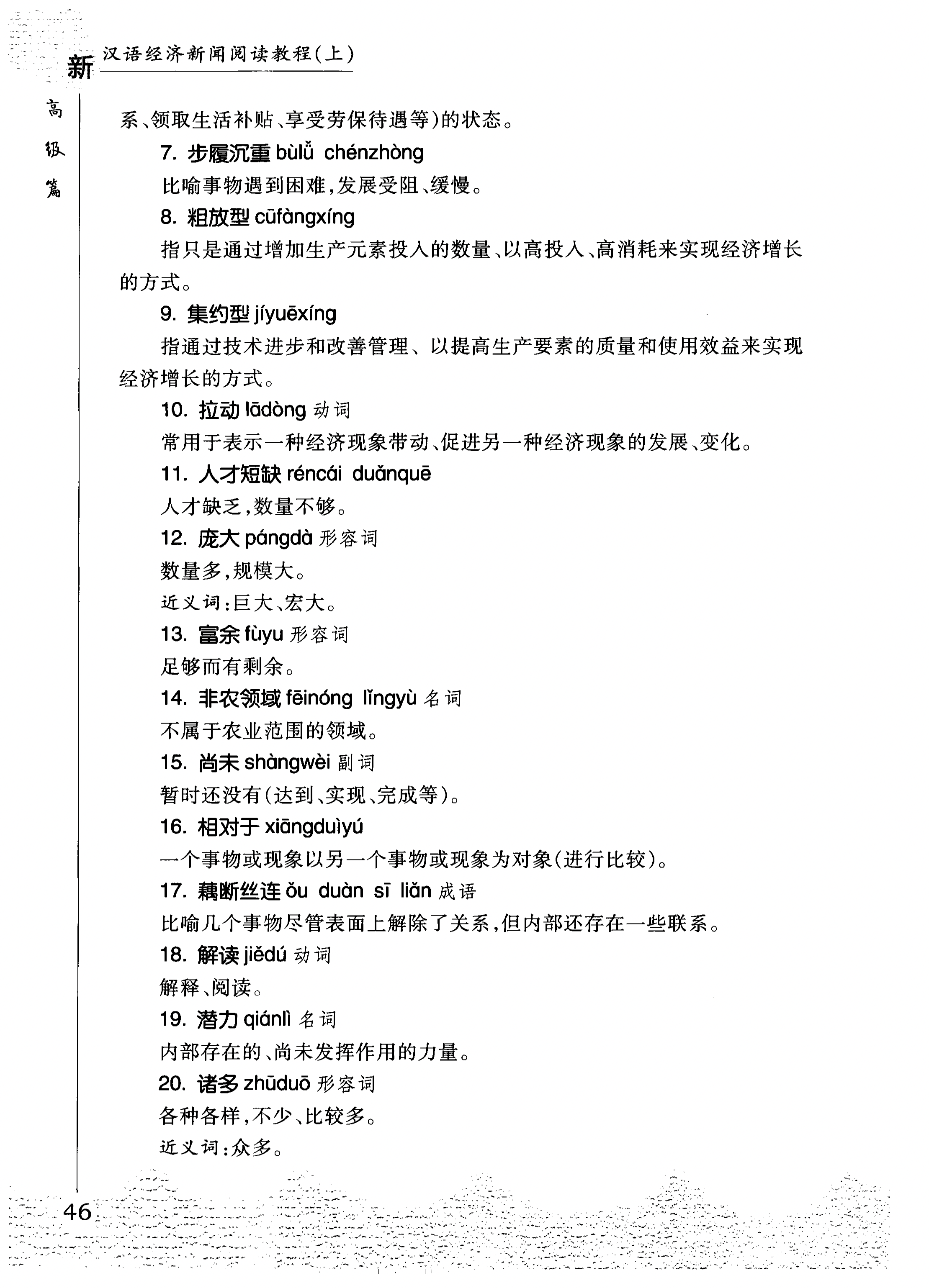 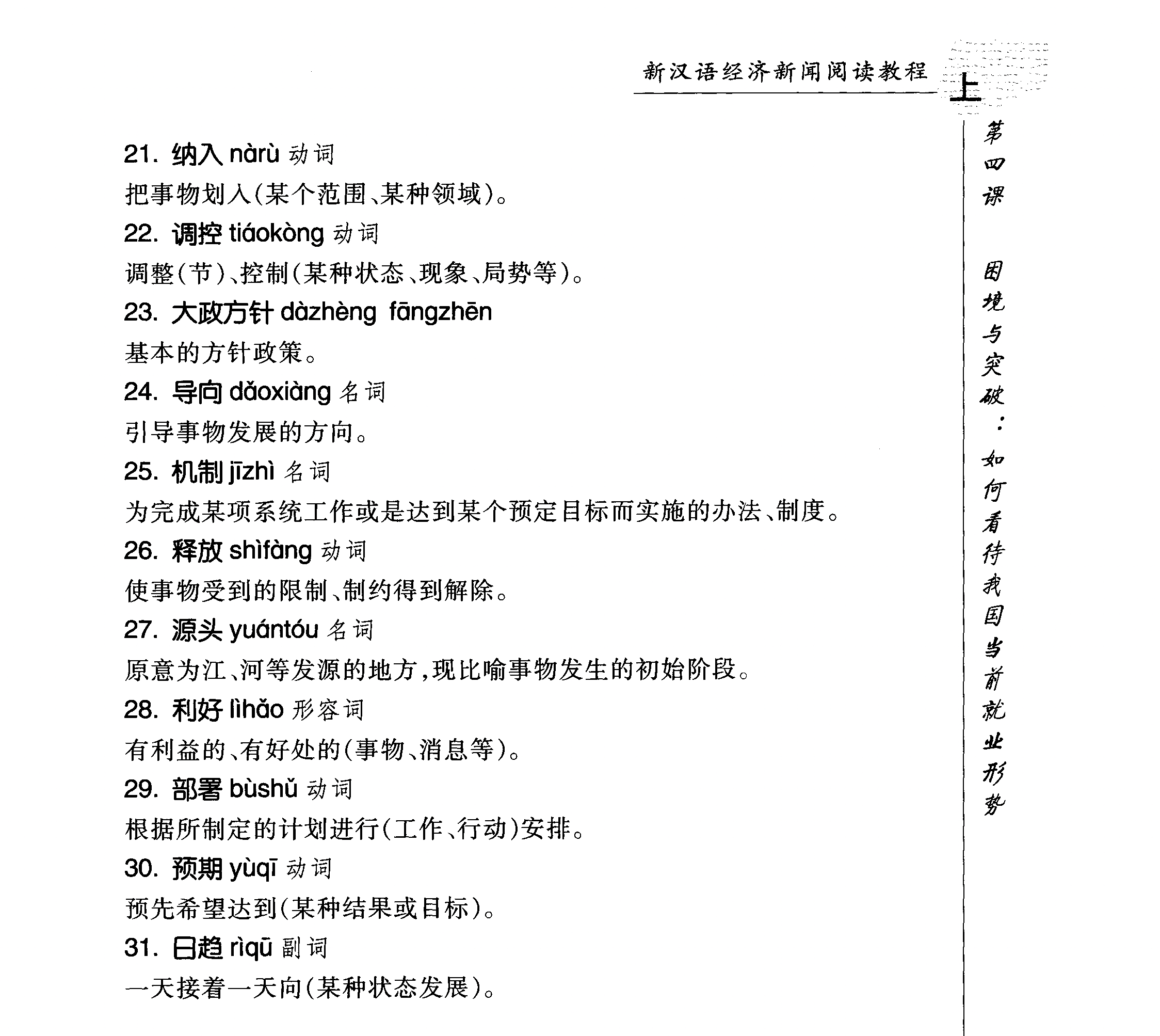 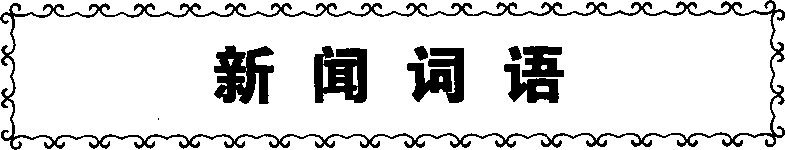 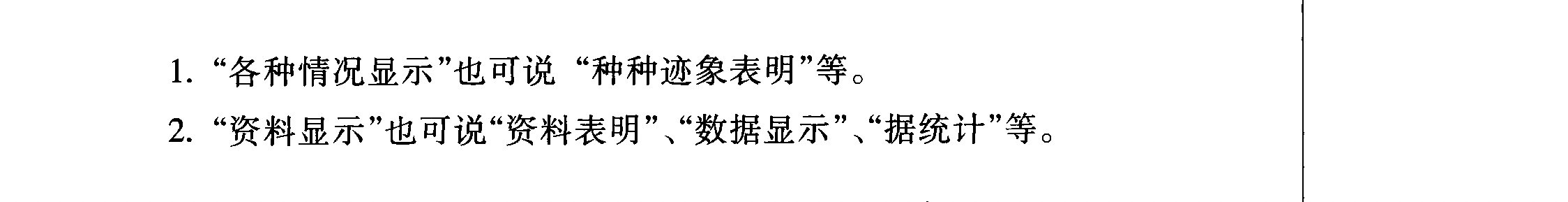 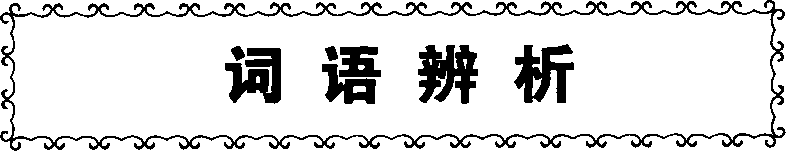 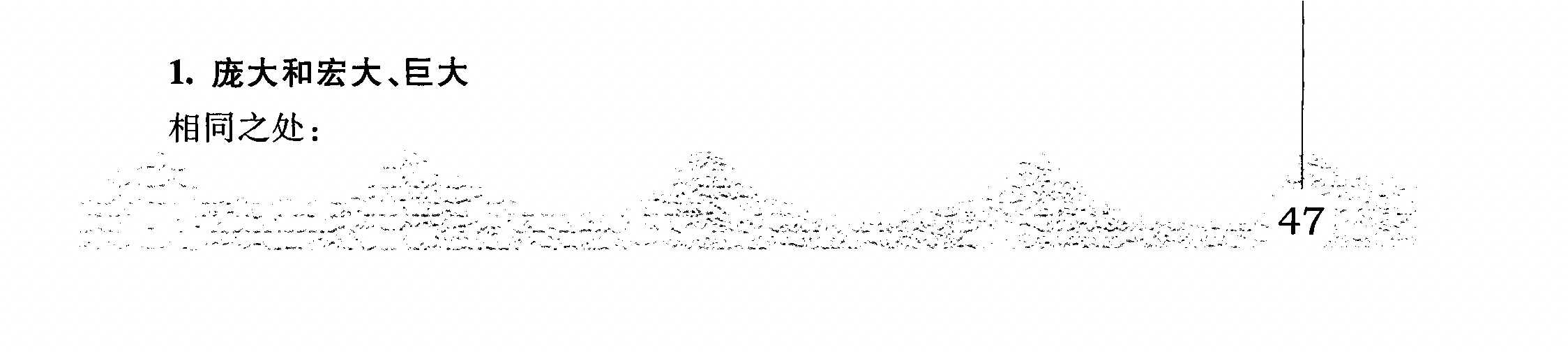 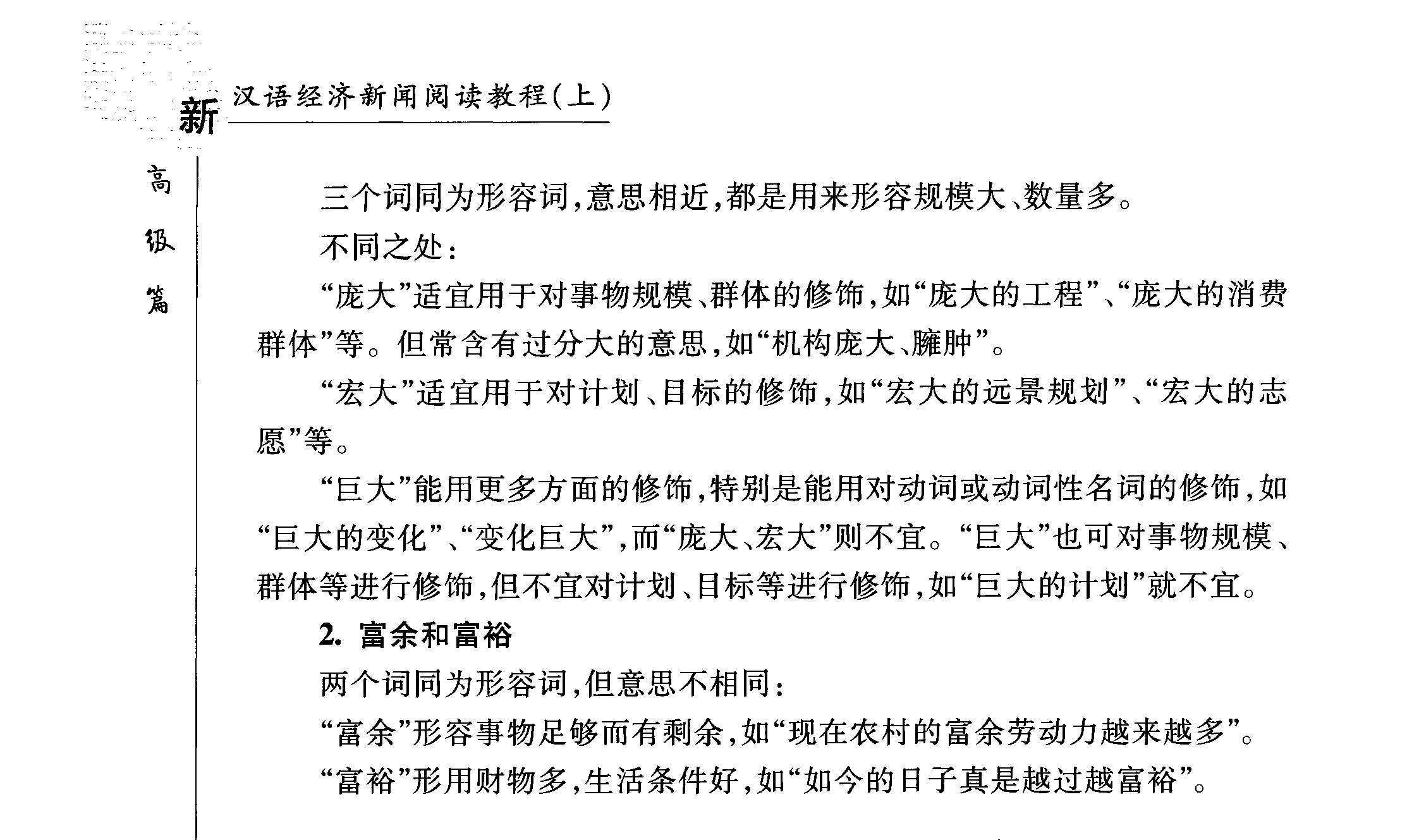 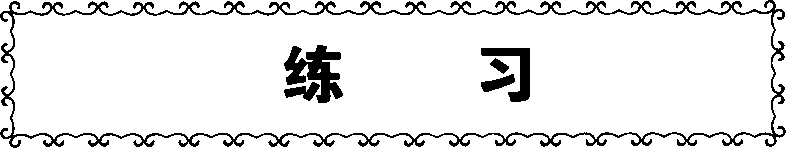 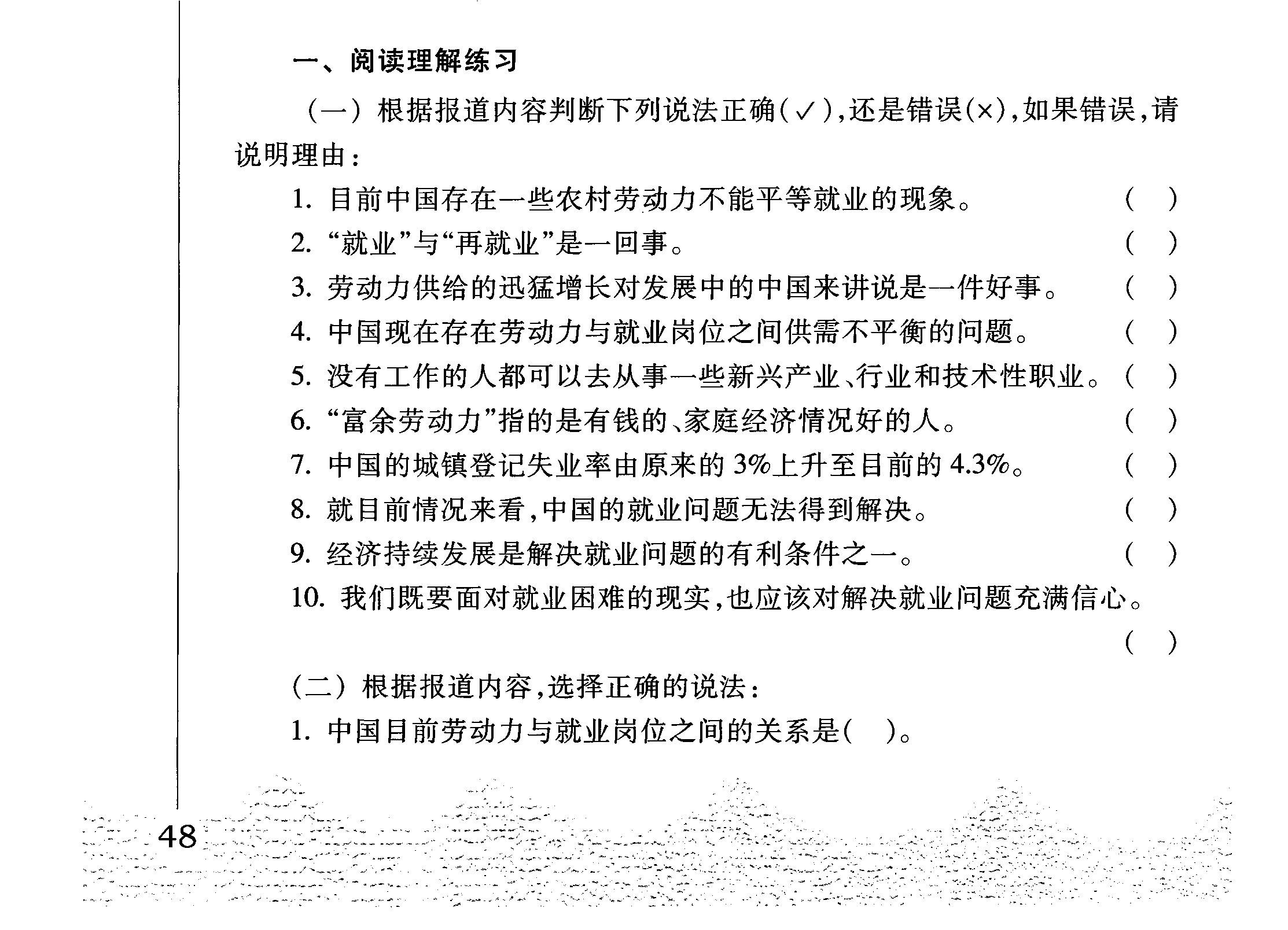 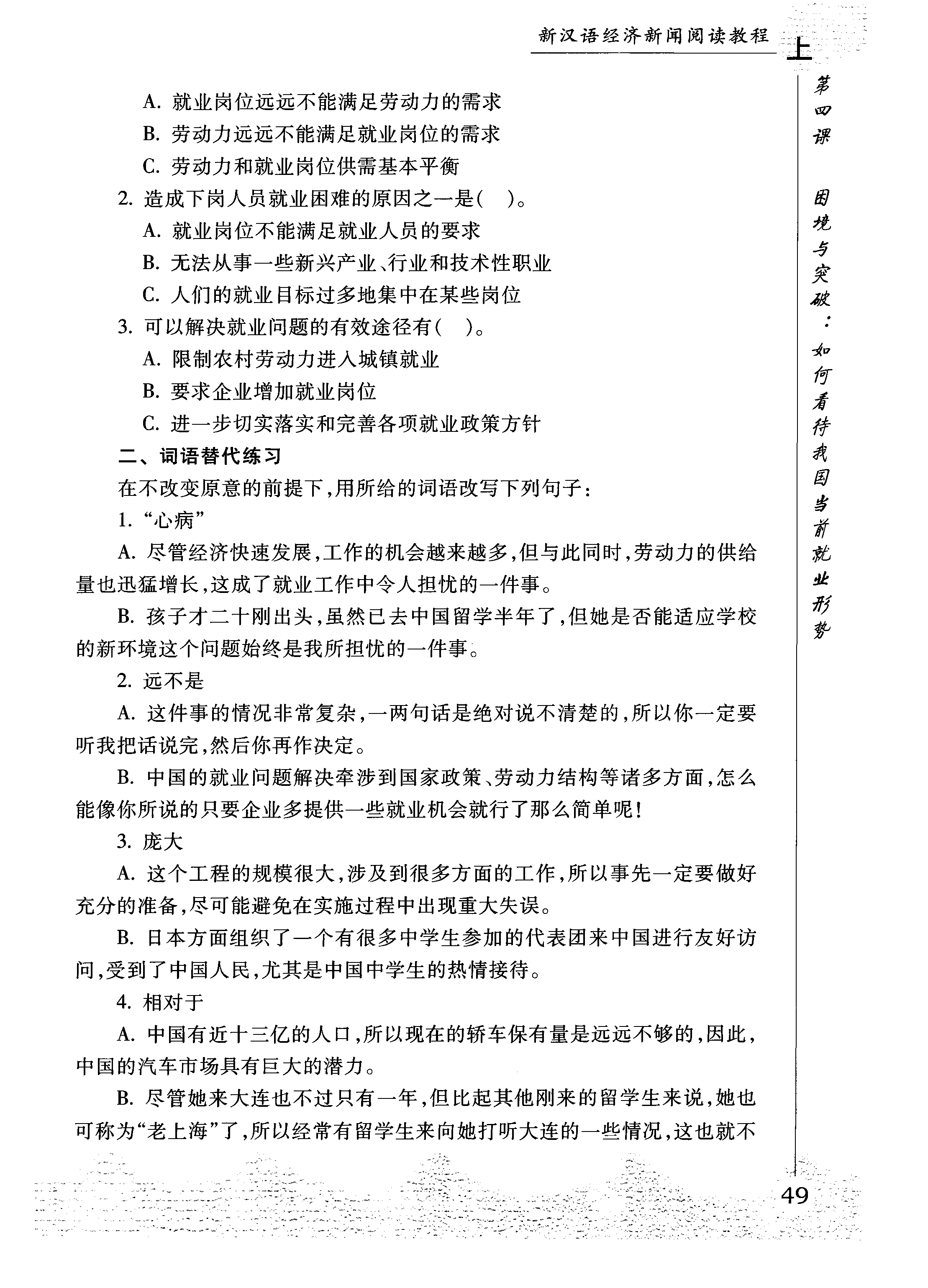 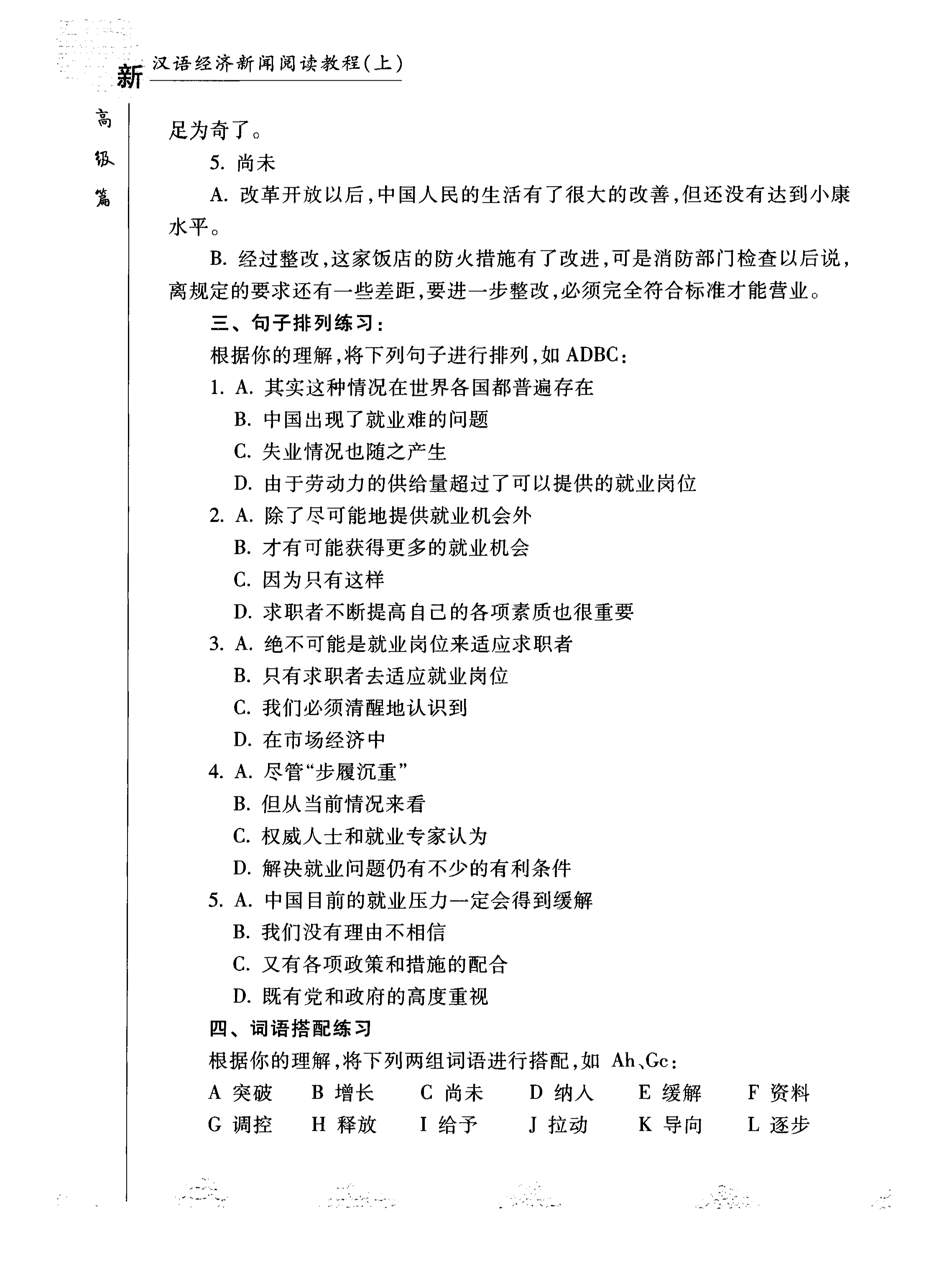 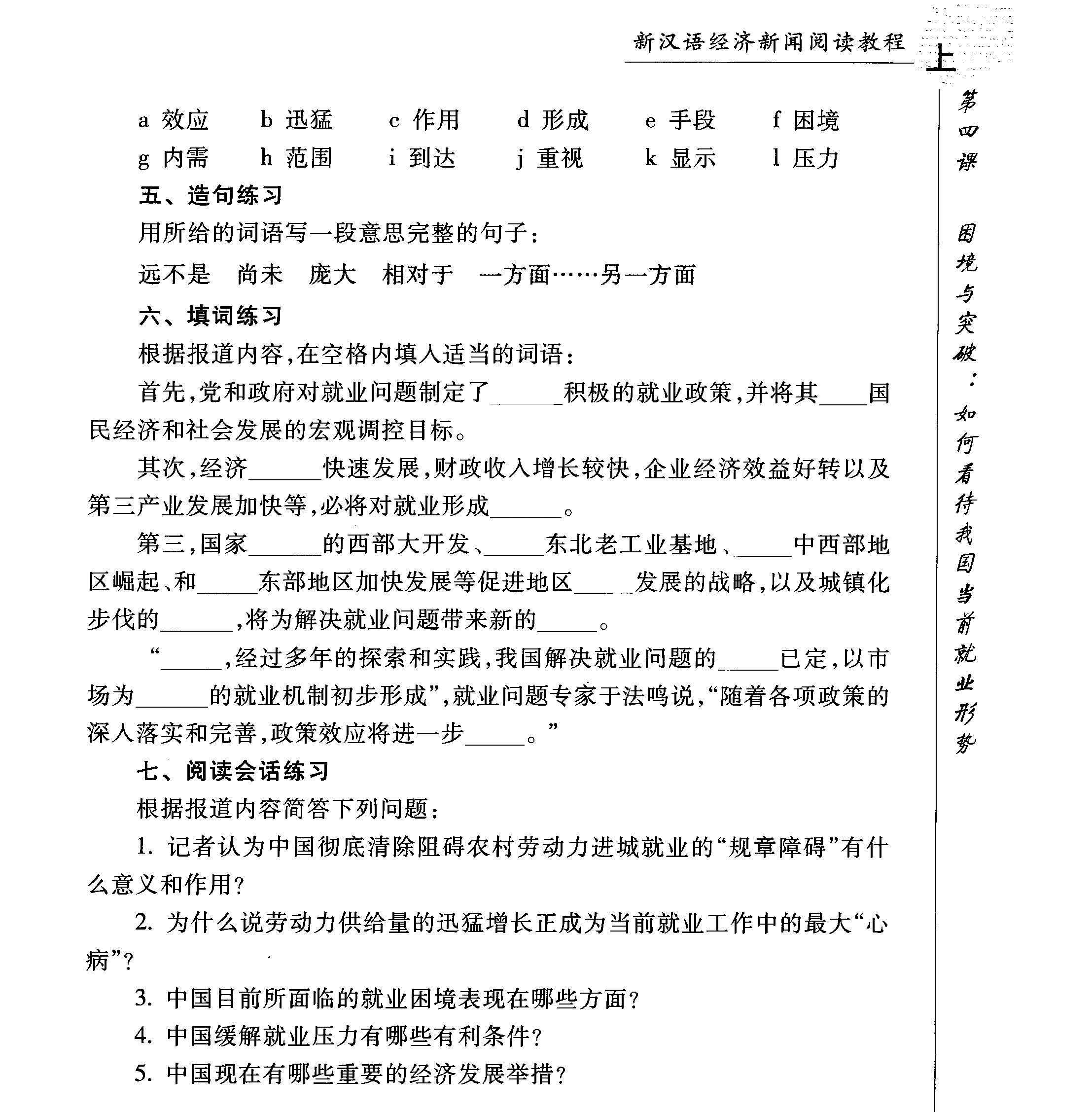 